директора Учреждения, настоящим Положением и иными нормативно-правовыми актами.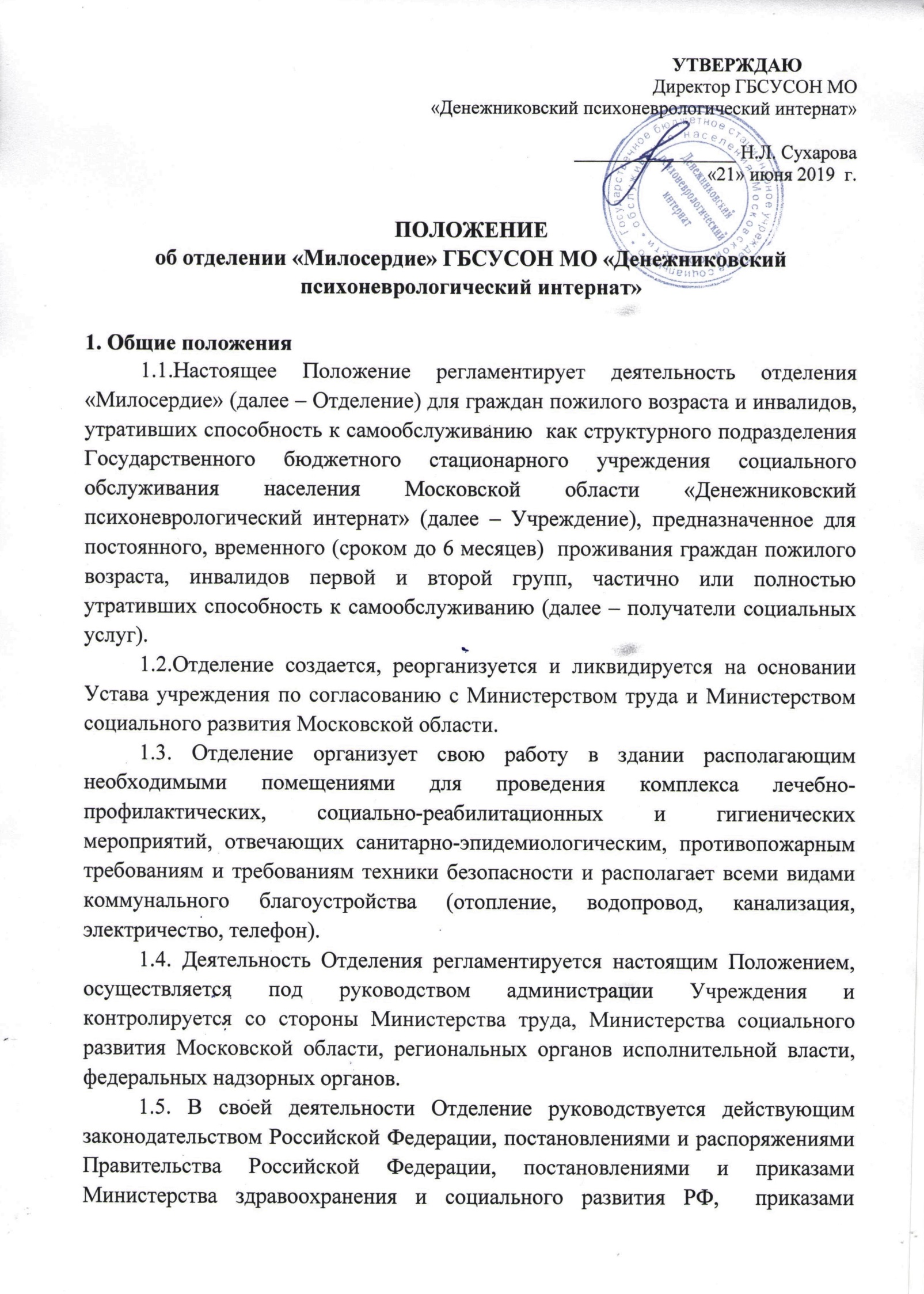 1.6. Полная ответственность за организацию работы  Отделения, его состояние возлагается на заместителя директора и на заведующего отделением, имеющего высшее медицинское образование. 2. Основные задачи и виды деятельности Отделения 2.1. Отделение предназначается для проживания получателей социальных услуг, с тяжелыми соматическими и психоневрологическими расстройствами, не способных к самообслуживанию, обучению, общению с окружающими, нуждающихся полном медицинском и бытовом уходе. Стационарное социальное обслуживание в Отделении осуществляется на основании договора о предоставлении социальных услуг, заключенного Учреждением с гражданином или его законным представителем и Индивидуальная программа предоставления социальных услуг (ИППСУ). 2.2.Основанием для поступления в Отделение является личное заявление лица, страдающего психическим расстройством, или лица, признанного в установленном порядке недееспособным или его законного представителя, если такое лицо по своему состоянию не способно подать личное заявление, заключение врачебной комиссии с участием врача-психиатра и решение органа опеки и попечительства, принятое на основании заключения ВКК с участием врача-психиатра.Заключение должно содержать сведения о наличии у лица психического расстройства, лишающего его возможности находиться в неспециализированном учреждении для социального обеспечения, а в отношении дееспособного  лица – также и об отсутствии оснований для постановки перед судом вопроса о признании его недееспособным.2.3. Основной задачей Отделения является создание соответствующих возрасту и состоянию здоровья получателя социальных услуг условий для полноценной жизнедеятельности, для проведения реабилитационных мероприятий медицинского, психологического и социально – бытового  характера, организация ухода и досуга получателей социальных услуг.2.4. Для выполнения задачи, указанной в пункте 2.3.  настоящего Положения  Отделение осуществляет  деятельность исходя из состояния здоровья получателя социальных услуг  и возможности самообслуживания.2.5. Организация  специализированного  ухода за получателями социальных услуг в соответствии с режимами содержания и социально-бытовые услуги, направлены на создание благоприятных условий проживания получателей социальных услуг:- материально-бытовое обеспечение: прием, размещение с учетом их состояния здоровья в соответствии с утвержденными нормами  предоставления жилой площади, помещений для организации реабилитационных и лечебных мероприятий, лечебно-трудовой и досуговой деятельности, психолого-педагогической помощи,  культурного и бытового обслуживания; предоставление  мебели и мягкого инвентаря (одежды, обуви, нательного белья и постельных принадлежностей), обеспечение сохранности вещей и ценностей, принадлежащих получателем социальных услуг.– санитарно-бытовое обслуживание: обеспечение ухода с учетом состояния здоровья, в том числе оказание санитарно-гигиенических услуг (обтирание, обмывание, гигиенические ванны, стрижка ногтей, причесывание); оказание индивидуальной помощи неспособным по состоянию здоровья к повседневному функционированию (встать с постели, лечь в постель, одеться и раздеться, умыться, принять пищу, пить, пользоваться туалетом или судном, передвигаться по комнате, ухаживать за зубами или челюстью, пользоваться очками или слуховыми аппаратами, стричь ногти, мужчинам – брить бороду и усы, и др.), уборка помещений;– организация рационального питания (посезонное меню с 6-х разовым питанием) с учетом возраста и состояния здоровья, в том числе диетического, протертого стола, добавление СБКС, подача пищи по месту нахождения и оказание помощи в приеме пищи (кормление);– предоставление услуг парикмахера;-  предоставление транспорта и/или сопровождающего для проезда к месту лечения, получения консультации;- организация досуга и отдыха, 2.6. Социально-психологические услуги предоставляет  психолог  Учреждения:– проведение психологической диагностики и обследования личности с последующей коррекцией;– содействие в медико-социальной адаптации и реабилитации;-социально-психологическое наблюдение и сопровождение получателей социальных услуг;-психологическая помощь и  консультирование получателей социальных услуг и родственников;-оказание экстренной психологической помощи.  2.7. В Отделении проводятся реабилитационные мероприятия в соответствии с индивидуальными программами реабилитации получателей социальных услуг.2.8. Предоставление услуг, в том числе социально-правовых, социально-трудовых, а также услуги в целях коммуникативного потенциала осуществляются на основании ИППСУ в соответствии с государственным стандартом предоставления социальных услуг в стационарной форме, утвержденным Постановлением Правительства Московской области от 30.12.2014 №1195/51 (ред. от 26.06.2018) «Об утверждении порядка предоставления социальных услуг в стационарной форме социального обслуживания поставщиками социальных услуг в Московской области».2.9. В Отделении проводятся реабилитационные мероприятия в соответствии с ИПР и АР получателей социальных услуг, используются новые передовые реабилитационные технологии, более эффективные формы социального обслуживания, повышающие результативность реабилитационного процесса и качество обслуживания, содержания и ухода за получателями социальных услуг.2.10. Для оказания помощи в деятельности Отделения в Учреждении создан Попечительский совет, порядок выборов и компетенция которого определяется Положением о Попечительском совете.2.11. Социальное обслуживание предусматривает возможность проживания получателя социальных услуг в Отделении без снятия с регистрационного учета по месту жительства. 3. Порядок приостановления, возобновления и прекращения социального обслуживания3.1. Предоставление социальных услуг приостанавливается в случаях:- временного отсутствия получателя социальных услуг;- письменного личного заявления получателя социальных услуг (его законного представителя) о приостановлении социального обслуживания;- в связи с наличием медицинских противопоказаний на основании «Перечня медицинских противопоказаний,  с наличием которых гражданину или получателю социальных услуг может быть отказано, в том числе временно, в предоставлении социальных услуг в стационарной форме», приказ  Министерства здравоохранения РФ от 29 апреля 2015 г. N 216н. При наличии соответствующего заключения уполномоченной медицинской организации.3.2. Получатель социальных услуг вправе в течение календарного года временно выбывать (отсутствовать) на основании письменного личного заявления (заявления законного представителя) с учетом заключения врача-психиатра в возможности выезда/выхода и с разрешения директора Учреждения на сроком до одного месяца, в особых случаях – до 3-х месяцев. 3.3. За получателями социальных услуг, находящимися на стационарном социальном обслуживании, при временном выбытии из Учреждения сохраняется койко-место на период их отсутствия.3.4. Возобновление предоставления социальных услуг осуществляется с момента возвращения получателя социальных услуг в Учреждение.3.5. Предоставление социальных услуг прекращается в следующих случаях:- истечения срока договора и срока предоставления социальных услуг в соответствии  с ИППСУ;- подачи письменного заявления законным представителем получателя социальных услуг, признанного судом недееспособным, который обязуется обеспечить указанному лицу уход и необходимые условия проживания;- нарушения получателем социальных услуг условий заключенного договора стационарного социального обслуживания;- длительного, свыше 6 месяцев, отсутствия в Учреждении (при условии проведения розыскных мероприятий, не давших положительного результата) или решение суда о признании получателя социальных услуг безвестно отсутствующим или умершим;- отказ от стационарного социального обслуживания с предоставлением заявления получателя социальных услуг или его законного представителя, подтверждающего получение информации о последствиях отказа; - смерти получателя социальных услуг;- ликвидации Учреждения;- выявления у гражданина заболевания, требующего получения лечения в медицинской организации, исключающего возможность получения социальных услуг в организации стационарного социального обслуживания;- вынесения приговора суда, вступившего в законную силу, в соответствии с которым гражданин осужден к отбыванию наказания в виде лишения свободы.4. Права получателей социальных услуг4.1. Получатели социальных услуг, проживающие в Отделении, имеют право на:– уважительное и гуманное отношение, исключающего унижение человеческого достоинства;– получение бесплатно в доступной форме информации о своих правах и обязанностях, видах социальных услуг, сроках, порядке и об условиях их предоставления;- все виды лечения по медицинским показаниям, социально-медицинскую реабилитацию и социальную адаптацию;–  отказ от предоставления социальных услуг;         – защиту своих прав и законных интересов в соответствии с законодательством Российской Федерации;–  участие в составлении индивидуальных программ;– обеспечение условий пребывания в Учреждении соответствующих санитарно-гигиеническим требованиям, а также на надлежащий уход;– свободное посещение законными представителями, адвокатами, нотариусами, представителями общественных и (или) иных организаций, священнослужителями, а также родственниками и другими лицами в дневное и вечернее время;– социальное сопровождение в соответствии со ст. 22 Федерального закона от 28.12.2013 № 442-ФЗ:  При необходимости гражданам, в том числе родителям, опекунам, попечителям, иным законным представителям, оказывается содействие в предоставлении медицинской, психологической, педагогической, юридической, социальной помощи, не относящейся к социальным услугам (социальное сопровождение).Социальное сопровождение осуществляется путем привлечения организаций, предоставляющих такую помощь, на основе межведомственного взаимодействия в соответствии со статьей 28 настоящего Федерального закона. Мероприятия по социальному сопровождению отражаются в индивидуальной программе.– помощь юриста, адвоката, или иного лица в порядке, установленном законом;– обращение непосредственно к врачу по вопросам лечения, обследования, выписки из Отделения  и соблюдения прав, предоставленных Законом;– подачу без цензуры жалобы и заявления в органы представительной и исполнительной власти, прокуратуру, суд и адвокату;– медико-социальную экспертизу, проводимую по медицинским показаниям с целью изменения группы инвалидности, коррекции ИПР абилитации.4.2. Лица, страдающие психическими расстройствами, обладают всеми правами и свободами граждан, предусмотренными Конституцией РФ, Федеральными законами, нормативно-правовыми актами субъектов РФ и иными нормативно-правовыми актами. Ограничение прав и свобод граждан, связанное с психическим расстройством, допустимо лишь в случаях, предусмотренных законами Российской Федерации.4.3. Получатели социальных услуг имеют также следующие права, которые могут быть ограничены по рекомендации лечащего врача или заместителя директора Учреждения в интересах здоровья или безопасности получателей социальных услуг, а также в интересах здоровья или безопасности других лиц:– вести переписку без цензуры;– получать и отправлять посылки, бандероли и денежные переводы;– пользоваться телефоном;– принимать посетителей;– иметь и приобретать предметы первой необходимости, пользоваться собственной одеждой.4.4. Платные услуги (индивидуальная подписка на газеты и журналы, услуги связи и др.) осуществляются за счет получателя социальных услуг, которому они предоставляются. 5. Обязанности администрации Учреждения и медицинского персонала Отделения5.1. Администрация Учреждения и медицинский персонал Отделения обязаны создать условия для соблюдения прав получателей социальных услуг, предусмотренных настоящим Положением, в том числе:–квалифицированное медицинское обслуживание, реабилитацию, своевременную диагностику осложнений и обострений хронических заболеваний;-	организацию совместно с лечебно-профилактическими учреждениями консультативной помощи и перевод их при необходимости в соответствующие лечебно-профилактические учреждения;– предоставлять возможность ознакомления с текстом настоящего Положения, правилами внутреннего распорядка для получателей социальных услуг, адресами и телефонами государственных и общественных органов, учреждений, организаций и должностных лиц, к которым можно обратиться в случае нарушения прав получателей социальных услуг;– осуществлять свою деятельность в соответствии  с Федеральным законом от 28.12.2013 № 442-ФЗ;– предоставлять социальные услуги получателям социальных услуг в соответствии с индивидуальными программами и условиями договоров, заключенных с получателями социальных услуг или их законными представителями;– предоставлять бесплатно в доступной форме получателям социальных услуг или их законным представителям информацию об их правах и обязанностях, о видах социальных услуг, сроках, порядке и об условиях их предоставления, о тарифах на эти услуги и об их стоимости для получателя социальных услуг либо о возможности получать их бесплатно;– предоставлять уполномоченному органу субъекта Российской Федерации информацию для формирования регистра получателей социальных услуг;– обеспечивать получателям социальных услуг содействие в прохождении медико-социальной экспертизы, проводимой в установленном законодательством Российской Федерации порядке федеральными учреждениями медико-социальной экспертизы;–  обеспечивать получателям социальных услуг возможность свободного посещения их законными представителями, адвокатами, нотариусами, представителями общественных и (или) иных организаций, священнослужителями, а также родственниками и другими лицами в часы посещений;– обеспечивать сохранность личных вещей и ценностей получателей социальных услуг;– обеспечивать безопасность находящихся в Отделении получателей социальных услуг, контролировать содержание посылок и передач;– выполнять функции законного представителя в отношении получателей социальных услуг, признанных в установленном законом порядке недееспособными, но не имеющих такого представителя.5.2. Администрация Учреждения и медицинский персонал Отделения не вправе:- ограничивать права, свободу   и  законные интересы  получателей социальных услуг, в том числе при использовании лекарственных препаратов для медицинского назначения;-  применять физическое или психологическое насилие в отношении получателей социальных услуг, допускать их оскорбление, грубое обращение. 5.3. При оказании услуг персонал Отделения должен проявлять к получателям социальных услуг максимальные чуткость, вежливость, внимание, выдержку, предусмотрительность, терпение и учитывать их физическое и психическое состояние, а также  не должны разглашать ставшие известными им сведения личного характера, составляющие профессиональную тайну.